MATH 8 COURSE OUTLINEMr. Bergen Henengouwen – 2013/2014Strand 1 – Number Chapter 1 - Number Relationships Perfect Squares/Square Roots						Sept. 4 – 19Chapter 2 – Fraction Operations Multiplying fractions/mixed numbersDividing fractions/mixed numbers 					Sept. 16 – Oct. 11Modelling multiplication/division of fractions Chapter 3 – Ratios and Rates Expressing ratios and rates						Oct. 14 – Nov. 6Proportional reasoning Chapter 4 – Percents Fractional PercentsPercents between 0% and 1% Percents greater than 100% 						Nov. 7 – Dec. 11Fraction/Decimal/Percent conversions Combined Percentages Chapter 6 – Integers Multiplying Integers Dividing Integers 							Dec. 12 – Jan. 10 Modelling multiplication/division of integers Review for midterm will take place January 13-17 if time permitsMIDTERM WILL OCCUR DURING THE EXAM WEEK OF 20-24 Strand 2 – Patterns and Relations Chapter 9 – Linear Relations and Equations Graphing linear relations						Jan. 27 – Feb. 28Solving linear equations Strand 3 – Shape and SpaceChapter 1 & 5 – Measurement Pythagorean Theorem Nets of 3-D objects 							March 3 – March 28Surface area of prisms and cylinders Volume of prisms and cylinders Chapter 11 – 3-D Geometry Views of 3-D objects Isometric drawings 							March 31 – April 17Rotations of 3-D objects Congruence of polygons Strand 4 – Statistics and Probability  Chapter 8 – Data Analysis Comparing different types of graphs					April 28 – May 20Misleading graphs Chapter 10 – Probability Probability of independent events 					May 21 – June 13Calculating probability Review for midterm will take place June 16 – 20 if time permitsFINAL EXAM WILL BE SCHEDULED BETWEEN JUNE 23 AND JUNE 26* These dates for each unit are approximate only. Some adjustments may be made during the school year. * Each chapter and/or strand will involve a problem solving component, therefore, it is not listed      separately for the strands outlined above. Evaluation Strand – the mark for each strand will be based on the following components: Assignments  .................................................................  70%Tests and Quizzes  ........................................................  30%Total – Your overall mark for the course will be based on your strand marks, your midterm mark, and your final exam mark. Strand marks  ................................................................  65%Strand 1 – Numbers  ...........................................  30%Strand 2 – Patterns and Relations ......................  10%Strand 3 – Shape and Space  ............................... 15%Strand 4 – Statistics and Probability  .................  10%Midterm (Jan 20 – 24) ................................................ 10%Final Exam ( June 23 - 26) ......................................... 25%Exemptions If your mark in Math 8 is 85% or higher at the time of the final exam, you may choose not to write the final exam. You may also choose to write the final exam without penalty. This means that if you score below your average on the final exam, then the final exam mark will not count towards your final mark. TextbookYou will be issued a copy of the “MathFocus 8” textbook at the beginning of the school year. You must return the same book to the library as you were issued or you will be charged for a new textbook. Supplies – You will need the following supplies for the Grade 8 math course:300 sheets of looseleaf and a binder for math (preferably 2”) pencils and a ruler calculator with square root button () Not your cell phone or IPod!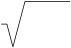 50 sheets of graph paper (0.5 cm x 0.5 cm) GuidelinesCome to class on time with all necessary materialsWork hard and try your bestPractice good listening skills – keep your cell phone off and in your pocketPractice good study skills Arrange for extra help outside of class time if you need extra help. My door is always open!!Good Luck!If you have any questions or concerns please call me at the school or e-mail. My e-mail is:	Bergenhenengouwena@holyspirit.ab.ca